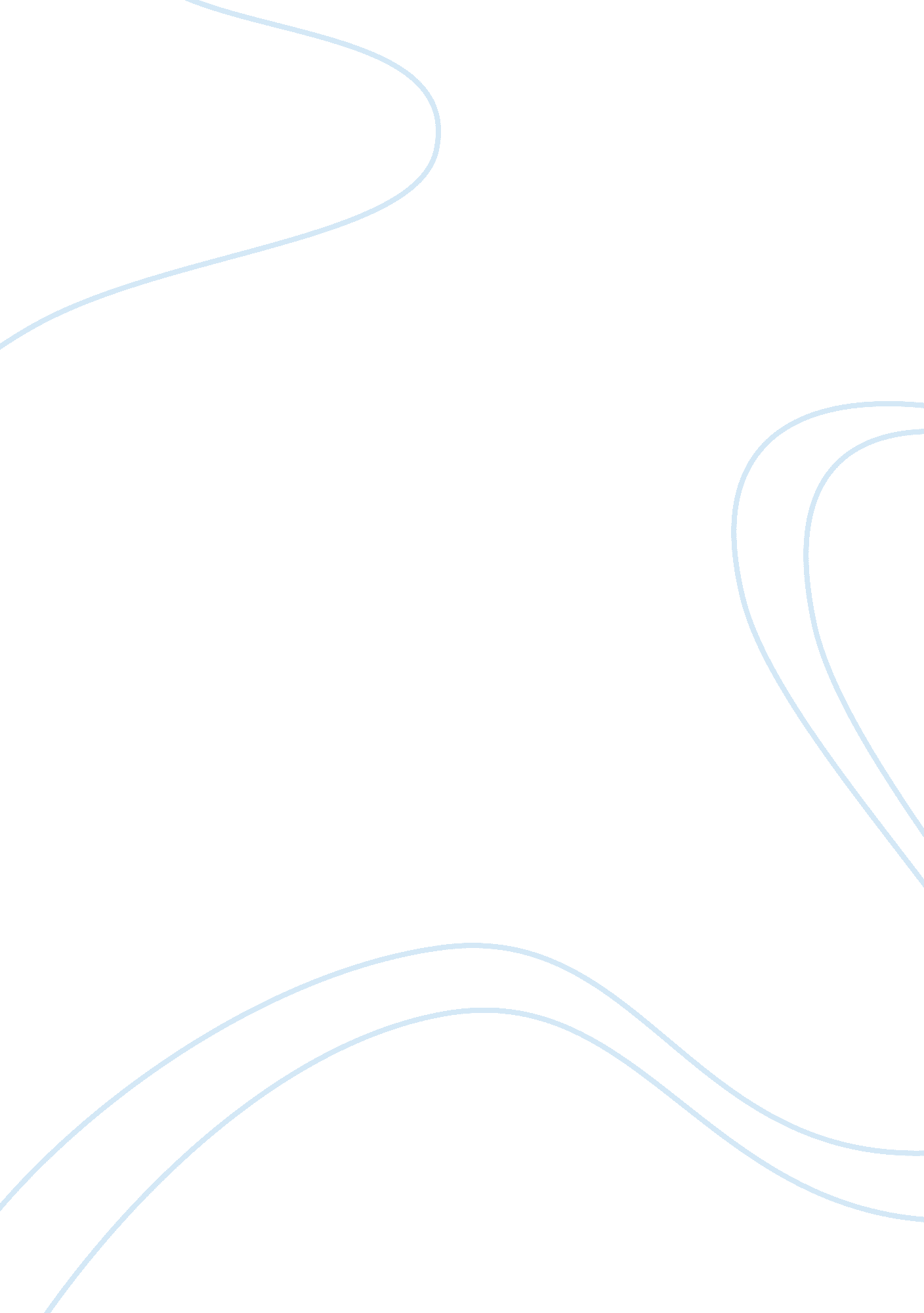 Valero energy corporation essay sampleBusiness, Company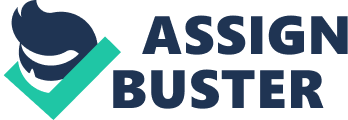 Shantell’s paper for the most part was easy to follow and got the point across about Valero Energy Corporation. One thing I noticed was a couple sentences needed words deleted or added in order to make more sense. There were some also some APA format issues that needed to be addressed. Overall, the paper was informative about the future of Valero as well as the making sure customer needs are addresses. Especially in the world we live in it is important to address customer needs as well as environmental ones. I also found it informative about the whole Valero Company, I didn’t realize there are so many subsidiaries. Moreover, although Shantell’s paper is very informative, easy to follow and very interesting, I noticed that the vision statement has a lot of information about the company and stated the company’s goal for the long-term future. In the same way, the vision statement for the company identify what the company would like to achieve in the future. On the other hand, there are some basic rules for APA format, and even if you decide to even choose to write the headings in the center or left the headings have to be boldface. Shantell’s paper for the most part was easy to follow and got the point across about Valero Energy Corporation. One thing I noticed was a couple sentences needed words deleted or added in order to make more sense. There were some also some APA format issues that needed to be addressed. Overall, the paper was informative about the future of Valero as well as the making sure customer needs are addresses. Especially in the world we live in it is important to address customer needs as well as environmental ones. I also found it informative about the whole Valero Company, I didn’t realize there are so many subsidiaries. Moreover, although Shantell’s paper is very informative, easy to follow and very interesting, I noticed that the vision statement has a lot of information about the company and stated the company’s goal for the long-term future. In the same way, the vision statement for the company identify what the company would like to achieve in the future. On the other hand, there are some basic rules for APA format, and even if you decide to even choose to write the headings in the center or left the headings have to be boldface. Shantell’s paper for the most part was easy to follow and got the point across about Valero Energy Corporation. One thing I noticed was a couple sentences needed words deleted or added in order to make more sense. There were some also some APA format issues that needed to be addressed. Overall, the paper was informative about the future of Valero as well as the making sure customer needs are addresses. Especially in the world we live in it is important to address customer needs as well as environmental ones. I also found it informative about the whole Valero Company, I didn’t realize there are so many subsidiaries. Moreover, although Shantell’s paper is very informative, easy to follow and very interesting, I noticed that the vision statement has a lot of information about the company and stated the company’s goal for the long-term future. In the same way, the vision statement for the company identify what the company would like to achieve in the future. On the other hand, there are some basic rules for APA format, and even if you decide to even choose to write the headings in the center or left the headings have to be boldface. 